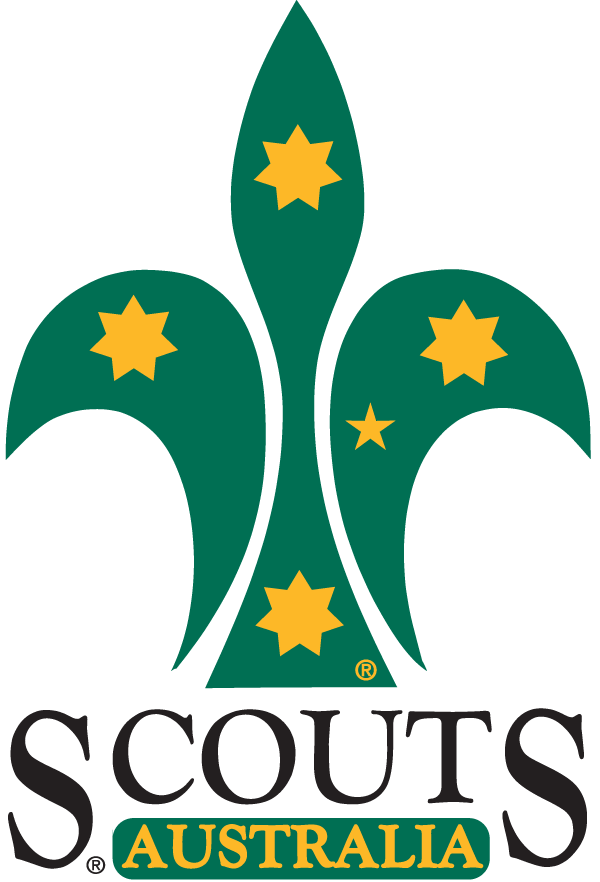 Scouts Australia – Queensland BranchSCOUT LEADERSHIP COURSE TOPICSUNDERSTANDING THE PATROL SYSTEM AND THE SCOUT AWARD SCHEME* The Patrol Leader and Assistant Patrol Leader* The Patrol System* Troop and Patrol Councils* Patrol Administration* Scouts in your Patrol and Troop* Camping StandardsLEADERSHIP* Leadership and Teamwork* How to Build a Team* How to Instruct* Communication* Behaviour Management* Character RecognitionPROBLEM SOLVING AND TASK MANAGEMENT* Task Management* Problem SolvingCITIZENSHIP* Personal Safety* Promise and LawPLANNING / PROGRAMMING / ORGANISATION* Planning, Programming and Organisation* Scout Campfires* Scouts OwnOTHER* Youth Forum (including course evaluation)* Parades and Uniforms* Post – Course Project